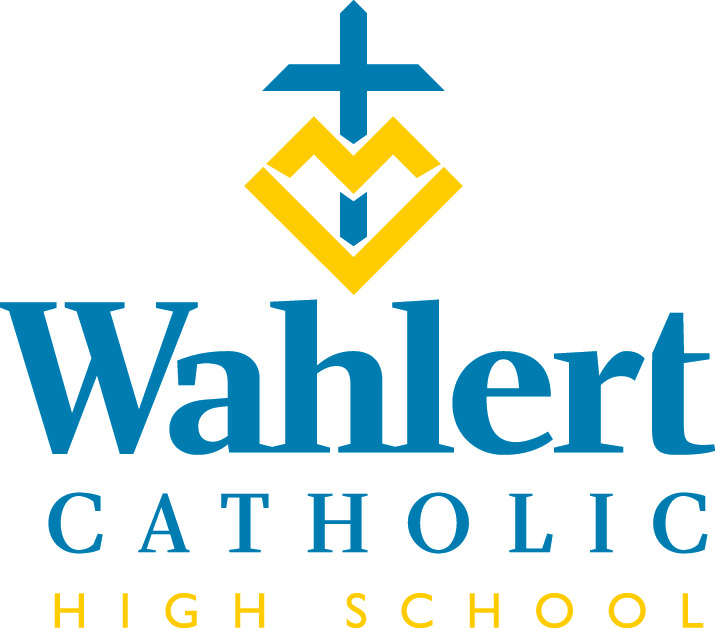 Fly-By for April 6 – April 20, 2018

This weekly FLY-BY strives to communicate the events and news of Wahlert Catholic in a somewhat timely manner.Next week, April 9-13, will be Unity Week for students.  This year the classes are planning the following events: a bean bag tournament on Sunday, Notes and Candy for all, Flight, Hugs and Handshakes before school, a special treat during lunch, a Unity Week Assembly during seminar and other activities yet to be determined.The dress for the week will be colors that symbolize who we are as Wahlert Catholic. Monday: pink (caring), Tuesday: green (mental health), Wednesday: white (peace), Thursday: gray (security), Friday: blue, white and gold (spirit colors).  More details concerning dress will be announced the day before during the daily announcements and signs around the building will specify dress.IN THE WEEK AHEAD…

Next week’s schedule will be: E-O-E-O-E. The week of April 16-20 the schedule will be: O-E-O-E-O.April 5-8: Kairos 14. Please pray for the juniors attending this retreat and the seniors leading our third Kairos retreat of the year. Pray also for the faculty and staff members who are helping. April 7: Circle of Celebration. We hope to see you there. The fun starts around 5:30 p.m. at the Grand River Center.April 7-9: Calmar TEC. Please pray for Andrew Kintzinger, who is attending this TEC.April 8: Unity Week Bean Bag TournamentApril 9: NHS Induction ceremony at 6:30 p.m. in the Kehl Family Commons (cafeteria).April 9-13: Unity WeekApril 12: Class Officer nomination papers due.April 13: Art field trip to Chicago.April 14: ACT at WahlertApril 20-22: Legally Blonde the Musical at The Grand Opera House. Performances are Friday and Saturday at 7:30 p.m. and Sunday at 2 p.m. Tickets are $12 and may be purchased online at www.thegrandoperahouse.com or at the Box Office (135 W. 8th St.) Monday through Friday from noon to 4 p.m. (563) 588-1305.OTHER THINGS YOU MAY WANT TO KNOW…					GETTING DOWN TO BUSINESS IN APRILOn Tuesdays and Thursdays in April, students in grades 8-12 and their families will have a chance to learn more about Dubuque’s high-demand job sectors. It’s an opportunity for students to see a business first-hand in a student-friendly, interactive environment – and hear from industry leaders about the skills and education needed to be successful in that field. All at NO COST to attendees!Advanced Manufacturing/Diesel Mechanic
April 10, 4-6 p.m.: John Deere Dubuque Works
April 12, 4-6 p.m.: Thompson Truck & TrailerEngineering
April 17, 4-6 p.m.: Cartegraph
April 19, 4-6 p.m.: IIW, P.C.Healthcare
April 24, 3:30-5:30 p.m.: Unified Therapy Services
April 26, 3:30-5:30 p.m.: Mercy Medical CenterIf you want your student to participate, complete the application here: Business After School RegistrationBusiness After School is a program of the Dubuque Area Chamber of Commerce in partnership with the Dubuque Community School District, Dubuque Area Labor Management and Dubuque Works.ATTENTION PARENTS OF THE JUNIOR CLASS:Looking for some last-minute ACT prep before the April 14th ACT exam? Jason Derby, who has been running an ACT boot camp out of Cuba City High School, is willing to tutor current Wahlert juniors before the April ACT for free. If interested, please contact Jason at: 01jason20@gmail.comHELP, PLEASE! OPEN YOUR HOME TO SPAIN VISITORSWe are still looking for a few more families to host a student from Spain for the week of April 21-29th.  These students are learning English and would like to experience American life for a few days.  They are travelling with their teachers and will spend their days at Wahlert and on a variety of field trips in the area.  The host family needs no special qualifications, just a willingness to open their home to someone from a different culture. Please contact Becky Varley at bvarley@holyfamily.org  if you are interested in this opportunity.GEARING UP FOR AP TESTSThe dates of the AP exams are as follows:May 7th:  Chemistry, Spanish Literature, PsychologyMay 8th:  Spanish Language and Culture, Physics 1: Algebra-BasedMay 9th:  Senior English (English Literature and Composition)May 10th:  U.S. Government and PoliticsMay 11th:  U.S. HistoryMay 14th:  BiologyMay 15th: Calculus AB, Calculus BCMay 16th: Junior English (English Language and Composition), MacroeconomicsMay 17th: World History, StatisticsMay 18th: MicroeconomicsIf you have questions or concerns, please contact your child's AP teacher or contact the Wahlert counseling office.WALKABOUTAll of the seniors had a walking field trip on Wednesday and Thursday to the Sisters of the Presentation Convent to talk to Vocation Director Sr. Jessi. It was an excellent (but cold) trip.LET THE GRAD PARTY PLANNING BEGINJust a reminder to parents of seniors that you can access the Parent-Student Directory easily to find addresses for graduation invitations.THIS YEAR’S MEMORIESHave you purchased a 2017-2018 yearbook for your student yet? As of today, only 333 yearbooks have been ordered. Once we place our order, there will be a limited number of additional books ordered and the cost will be higher; additionally, if you decide you want a book, there is no guarantee one will be available. Cost is $55 and checks should be made payable to “Wahlert Yearbook.” Send them to the attention of Ms. Sandra Gaul, yearbook adviser. You can also email Ms. Gaul at sgaul@holyfamilydbq.org to check if you have ordered a book.SAVE THE DATEMake plans now to attend the musical, Legally Blonde: The Musical, on April 20 and 21 at 7:30 p.m. and April 22 at 2 p.m. The performances will be at The Grand Opera House.  Tickets are $12 and may be purchased through the box office Monday through Friday from noon to 4 p.m.  (563) 588-1305 or thegrandopecahouse.comLegally Blond:  The Musical, follows the transformation of Elle Woods as she tackles stereotypes and scandal in pursuit of her dreams. Elle Woods appears to have it all. Her life is turned upside down when her boyfriend Warner dumps her so he can attend Harvard Law. Determined to get him back, Elle brilliantly charms her way into the prestigious law school. While there, she struggles with peers, professors and her ex. With the support of some new friends, though, Elle quickly realizers her potential and sets out to prove herself to the world.TUTORING AVAILABLEDoes your student need tutoring in math, science or other areas? This link takes you to information about a tutor available in Dubuque: https://www.holyfamilydbq.org/ebulletin-boardFrom the Holy Family Offices… Can’t Make it to Circle of Celebration This Year?Did you know you can still take part in the fun from the comfort of home?  Online bidding is available for all Silent Auction items as well as Chance Boards and Sign-Up Parties, which are new this year.Take a look at the auction previews http://circle18.gesture.com and start placing your bids!Summer Camp Registration OpenThe 2018 Holy Family Summer Camp listings are available to be found at holyfamilydbq.org/summer-camps.  Holy Family summer camps are brought to you by the coaches, staff, teachers and directors of award-winning programs at Holy Family Catholic Schools. These camps are designed to stretch your child’s imagination and creativity, shape team-building skills and teach and reinforce fundamentals for various academic, art and athletic activities. Whether your child attends one or many of the camps, they're sure to enjoy the experience!Camps are filling quickly – If the camp you would like to register for is full, please email Rebecca Mueller at rmueller@holyfamilydbq.org with your information, so you can be added to a waitlist and it can be determined if another section can be provided.Wahlert Catholic High School Presents “Legally Blonde” the Musical Tickets are $12 and available through the Grand Opera House box office or at thegrandoperahouse.com.Public performances are scheduled for: Friday, April 20 at 7:30 p.m. Saturday, April 21 at 7:30 p.m. andSunday, April 22 at 2:00 p.m.​Legally Blonde the Musical follows the transformation of Elle Woods as she tackles stereotypes and scandal in pursuit of her dreams. Elle Woods appears to have it all. Her life is turned upside down when her boyfriend Warner dumps her so he can attend Harvard Law. Determined to get him back, Elle brilliantly charms her way into the prestigious law school. While there, she struggles with peers, professors and her ex. With the support of some new friends, though Elle quickly realizes her potential and sets out to prove herself to the world.Mazzuchelli Catholic Middle School Presents “Guys and Dolls Jr.”Tickets are $10 and available through the Grand Opera House box office or at thegrandoperahouse.com. Public performances are scheduled for: Friday, April 27 at 7 p.m. Saturday, April 28 at 2 p.m. and 7 p.m. Sunday, April 29 at 2 p.m. ​Considered by many to be the perfect musical comedy, Guys and Dolls follows Salvation Army crusaders and high rollers from the streets of Times Square to Havana and back again.  Nathan Detroit, who is permanently-engaged to psychosomatic showgirl Miss Adelaide, will be forced to fold Detroit’s dice game unless he wins a bet from slick high roller Sky Masterson.  When Sky gambles that he can woo any “doll,” Nathan counters that Sky will not be able to convince an up-right but up-tight missionary named Sarah to go to Havana with him. Sarah finds the rakish Sky very resistible at first, but eventually, both Sky and Sarah teach each other a lesson on winning. 
For Holy Family Catholic Schools news and events, find us on Facebook, Twitter, or visit www.holyfamilydbq.org. UPCOMING EVENTSApril 25: Rise-up Prayer ServiceApril 26-28: Drake RelaysApril 29: Instrumental Music Concert @ 7:30 p.m.April 30: First day of baseball practiceMay 2: Caps & gowns distributed at lunchMay 3 & 4: Benchmark tests for seniorsMay 6: Choir Concert @ 7 p.m.May 7: First day of softball practiceMay 7: AP exams begin. See note above for the specific dates.May 12: PromMay 13: Post Prom in the early a.m.May 15: Senior Awards Assembly in the p.m.May 16: Senior Renewal in the a.m.May 18: Seniors last day of schoolMay 20: GraduationMay 22: Show Choir auditions beginMay 23: Transition Mass @ 10:05May 28: No school. Memorial Day.June 1: Last day of classes for 9th, 10th & 11th graders.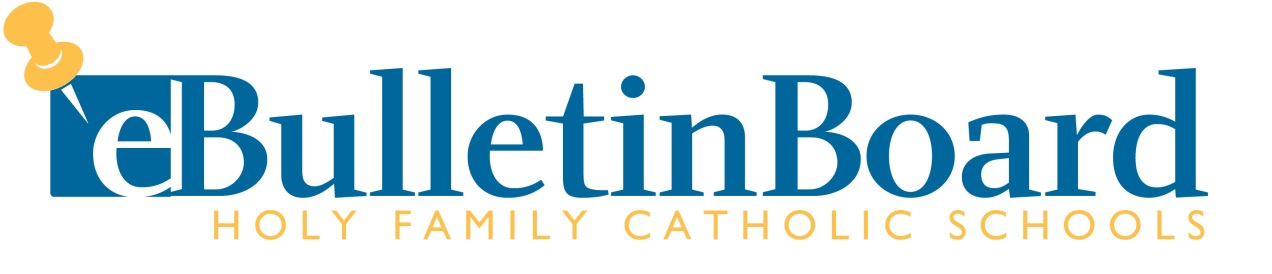 Welcome to the eBulletinBoard! To communicate opportunities for enriching youth and family activities in our community while also adhering to our system's green vision, Holy Family Catholic Schools uses the online eBulletinBoard. Below is a list of new postings for the month. PDF flyers can be accessed anytime at http://www.holyfamilydbq.org/ebulletin-board.Community Flyers: Dubuque Elite Volleyball Clinic 7–8th Grade – April 8, from 2:30–4:30 p.m. at Courtside. 7th-8th grade. Cost is $30.Kids & Critters Camp and New Vet Camp – Kids entering grades 2–6 spend a week or an individual day doing animal-related and educational activities. Each camp includes games, crafts, guest speakers, animal interactions, and more! New this year – Vet Camp is for middle school students interested in the veterinary field.Dubuque Elite Volleyball Clinic 4-6th Grade – April 8, from 12-2 p.m. at Courtside. 4th-6th grade. Cost is $30.Bell Tower Theater HONK Auditions & Crew Sign Up – Kids ages 7 to 18 can be a part of the fun this summer as the Bell Tower Theater stages it’s 13th-annual Kids-for-Kids musical, HONK! Friday, May 18, Saturday, May 19 and Monday, May 21 (callbacks by invitation only).This Day Forward Movie Premier – A film inspired by the true story of the Jensen family and their faith journey as they face the ravages of brain cancer. Friday, April 6, at 7 p.m. at Phoenix Theaters. 100% of the film proceeds will benefit the Jensen family and other local mercy and justice work. The movie was filmed in Iowa and the producer is from Dubuque. He and the family the film was written about will be attending.Bell Tower Theater Kids Take the Stage – Kids from Pre-K through 6th grade can learn and play at the Bell Tower Theater this fall. The Bell Tower’s award-winning youth theater program Kids Take the Stage offers creative dramatics and acting classes for all ages and skill levels. classroom and on the stage at the Bell Tower Theater. For more information or to register a child call the Bell Tower Theater at 563-588-3377 or visit belltowertheater.net.Bell Tower Theater High School Musical – Auditions and backstage crew sign up call for students in grades 8–12 for The Secret Garden. Auditions will take place April 6–8. Click for more details.UD for Kids – Registration takes place April 7th. UD for Kids is an enrichment opportunity going into its 27th year for gifted and talented students in the tristate area. Students demonstrating advanced abilities in the areas of academic, leadership, creativity, visual, and performing arts are NOMINATED TO ATTEND UD for Kids. Parents are invited to nominate their children.65th Annual Dubuque County Fair Queen Contest – Seeking female candidates between the ages of 16 and 21 to serve as the Dubuque County Fair Queen! Applications due by June 15, 2018.Camp Wyoming Christian Summer Camp – Register online at www.campwyoming.net. Elementary, Middle, & High School programs available!DASH 2018 Spring and Summer Programs – Registration details for group swim lessons, private swim lessons and Team DASH.Loras All Sports Camp – The unique and highly rated All-Sports Camp offers boys and girls ages 7-14 an amazing opportunity to receive intensive instruction in a major sport, along with training in two additional minor sports of their choice. All of this takes place in an atmosphere that stresses Christian values, sportsmanship and citizenship. Campers enjoy all the benefits of Loras College’s beautiful campus, from athletic facilities to dining, while resident campers enjoy a taste of college dormitory living. The Loras College All-Sports Camp is an ideal setting for life-changing, fun-filled adventure and a wise investment in your child’s life.K-12 Tutor – Ema Kuhlmann is a recent college graduate with a bachelor’s degree in neuroscience and psychology and currently resides in Dubuque, Iowa. She specializes in areas of math and life sciences and offers support in numerous areas of study. Rates and more info in the attached flyer.For more information about these events, see the Wahlert Catholic website at http:// holyfamilydbq.org or contact the school at(563) 583-9771.This information was compiled by Sandy Gaul, publications’ adviser. Her email is
sgaul@holyfamilydbq.org 